В период сезонных распродаж предупреждаем Вас о распространенной схеме мошенничества — копировании сайтов. Будьте бдительны при совершении покупок!Интернет-мошенники часто пользуются ажиотажем праздничных скидок: они копируют сайты популярных брендов, имитируя дизайн и стилистику настоящих магазинов. Затем распространяют ссылки на поддельные сайты, заманивая клиентов выгодными акциями.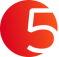 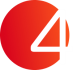 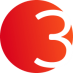 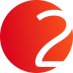 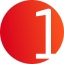 